Конкурсное задание «Обрамление зеркала»Конкурсное задание включает в себя следующие разделы:ВведениеФормы участия в конкурсеЗадание для конкурсаМодули задания и необходимое времяКритерии оценкиЛист для подготовки материалаЧертежи Количество часов на выполнение задания: 14 ч.Разработано экспертами WSI , WSR.Страна: РоссияВВЕДЕНИЕ1.1. Название и описание профессиональной компетенции.1.1.1 Название профессиональной компетенции: Столярное дело.1.1.2. Описание профессиональной компетенции.Столя́р — профессиональный рабочий, ремесленник, работающий с деревом, изготавливающий изделия из дерева или изделия на основе дерева. Столяр занимается столярными работами: изготовлением сложной мебели, дверей, окон, арок, лестниц и других изделий из массива древесины. Столяр работает ручным, электрифицированным инструментом и на деревообрабатывающих станкахПрофессия столяра востребована в мебельном производстве, в строительстве домов, в отделке домов и в других сферах.Столяр должен знать: свойства древесины разных пород, способы ее обработки; дефекты древесины, способы изготовления, пригонки и навески столярных изделий; технологию и оборудование.1.2. Область применения1.2.1. Каждый Эксперт и Участник обязан ознакомиться с данным Конкурсным заданием.1.3. Сопроводительная документация1.3.1. Поскольку данное Конкурсное задание содержит лишь информацию, относящуюся к соответствующей профессиональной компетенции, его необходимо использовать совместно со следующими документами:•	«WorldSkills Russia», Техническое описание. Столярное дело;•	«WorldSkills Russia», Правила проведения чемпионата•	Принимающая сторона – Правила техники безопасности и санитарные нормы.2. ФОРМЫ УЧАСТИЯ В КОНКУРСЕИндивидуальный конкурс.3. ЗАДАНИЕ ДЛЯ КОНКУРСАСодержанием конкурсного задания являются Столярные работы.Участники соревнований получают чертеж и задание. Конкурсное задание имеет несколько модулей. Каждый выполненный модуль оценивается отдельно.Конкурс включает в себя черчение переднего вида полноразмерного проекта1:1 и выполнение изделия по чертежу. Окончательные аспекты критериев оценки уточняются членами жюри. Оценка производится как в отношении работы модулей, так и в отношении процесса выполнения конкурсной работы. Если участник конкурса не выполняет требования техники безопасности и подвергает опасности себя то участник может быть отстранен от конкурса.Время и детали конкурсного задания в зависимости от конкурсных условий могут быть изменены членами жюри.Конкурсное задание должно выполняться помодульно. Участники могут использовать: ручной и электрифицированный столярный инструмент, деревообрабатывающие станки. Проект представлен в форме 3D. Это рама для зеркала, который сделан с использованием ряда соединений, применяемых в столярном деле.Конкурс включает в себя: выполнение полноразмерного чертежа, формирование соединений, сборку рамы и отделку. 4. МОДУЛИ ЗАДАНИЯ И НЕОБХОДИМОЕ ВРЕМЯМодули и время Модуль 1: Выполнение полноразмерного чертежа.Участнику необходимо выполнить полноразмерный чертеж 1:1. Умение:Начертить полноразмерный, 1:1, вид спереди;Чертить прямые, «решительные», точные линии, четко соблюдать места пересечений;Чертить линии однородной толщины и правильного веса;Чертить все необходимые типы линий: финишные линии, линии невидимого контура, линии разъема;Чертить точные, с правильными пропорциями, детали соединений. Все скрытые детали должны быть показаны на чертеже;Размеры: Убедиться в точности размеров (погрешность до 1мм);При необходимости чертить горизонтальные и вертикальные разрезы каждого компонента (погрешность до 1мм);Создать законченный чертеж / план, лишенный грязных пятен от карандашного грифеля или разводов от ластика.Модуль 2: Формирование соединений и сборка рамы.Сформировать аккуратные соединения, соответствующие чертежу и плотно подогнанные друг к другу, используя ручной и электрифицированный столярный инструмент, деревообрабатывающие станки.Сформировать законченные соединения, соответствующие чертежу и размерам с максимальным зазором 0,3 мм на плечах.Модуль 3: Внешний вид и отделка. Изготовить столярное изделие с идеально подогнанными деталями. Столярное изделие должно быть без сколов и других дефектов, отшлифованное.5. Критерии оценкиВ данном разделе определены критерии оценки и количество начисляемых баллов (судейская и измеримая). Общее количество баллов по всем критериям оценки составляет 100.Детальные критерии оцениванияДетальный критерий оценивания: АОсновные размеры: отклонение в пределах 1мм = 100%;в пределах 2мм = 50%; более 2мм = 0%.Дополнительные размеры: отклонение в пределах 1мм=100%; более 1мм=0%.Детальный критерий оценивания: BДетальный критерий оценивания: СДетальный критерий оценивания: DДетальный критерий оценивания:EНет пропущенных компонентов=100%;1 пропущенный компонент=50%;  2 или более=0%.Полное соответствие=100%; 1 несоответствие=50%; 2 или более=0%.Детальный критерий оценивания: F	Основные размеры: отклонения в пределах 1 мм - 100%; отклонения до и включая 2 мм - 50%; отклонения более 2 мм - 0%.Дополнительные размеры: отклонения в пределах 1 мм - 100%; отклонения более 1 мм - 0%Детальный критерий оценивания:GЗа замены заготовок - не более 5 баллов6. Лист для подготовки материала7. чертежи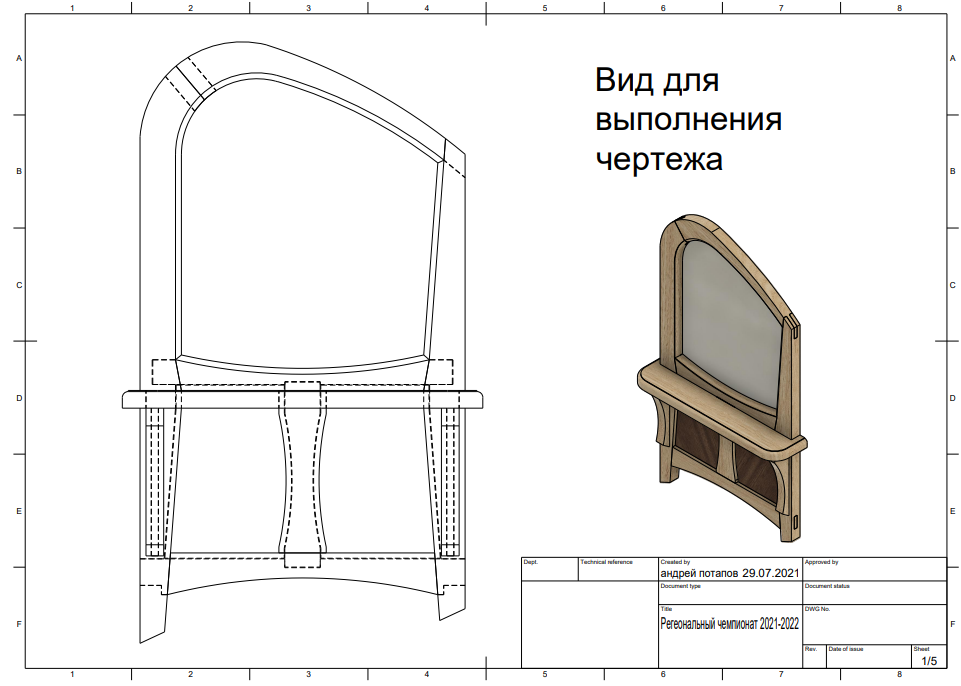 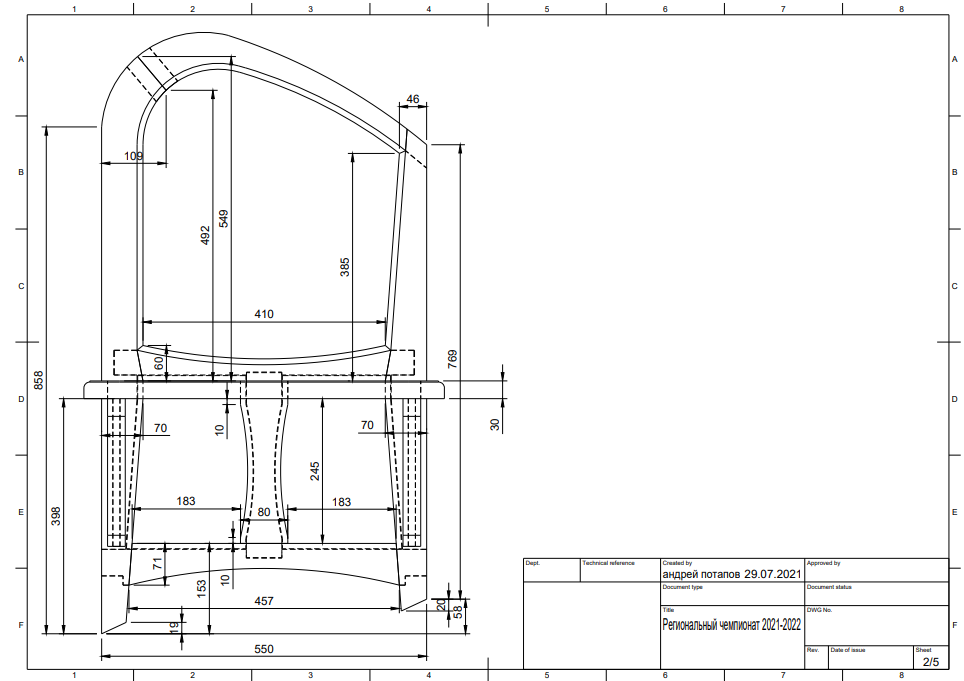 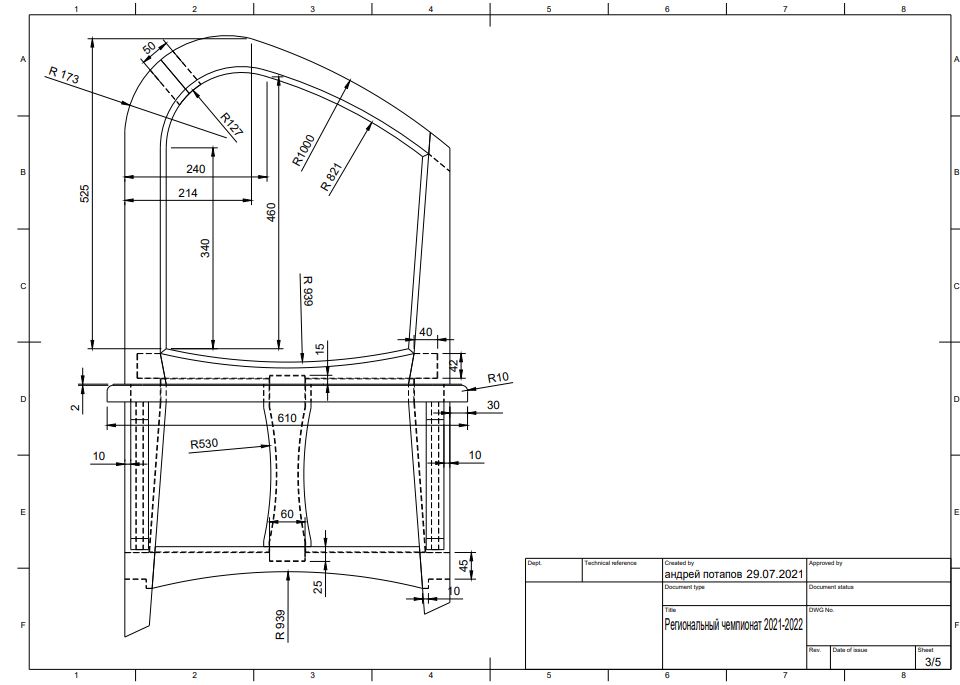 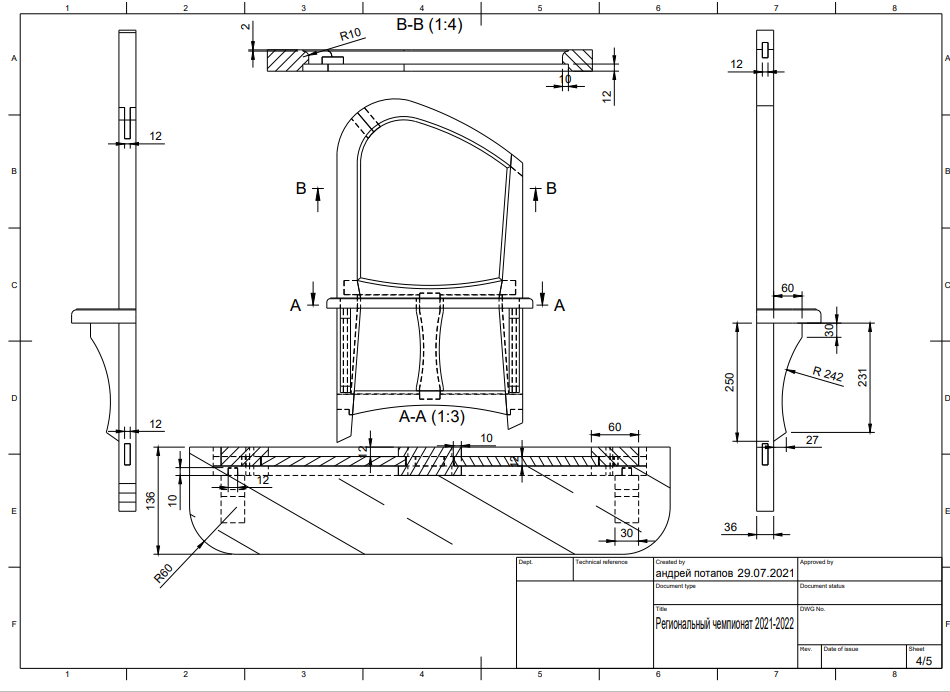 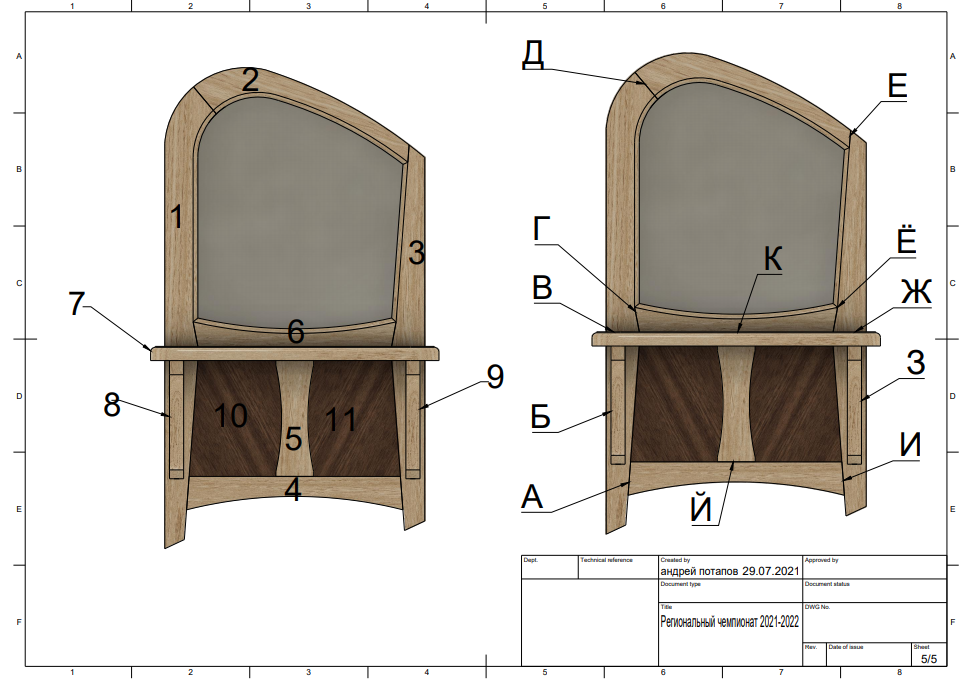 № п/пНаименование модуляРабочее времяВремя на задание1Модуль 1: Выполнение полноразмерного чертежа.С109.00-10.001 час2Модуль 2: Формирование соединений и сборка рамы.С1 С2 6 часов5 часов3Модуль 3: Внешний вид и отделкаС21 часРазделКритерийОценкиОценкиОценкиРазделКритерийСудейскаяИзмеримаяОбщаяАЧертеж0,44,65ВВнутренние соединения17320СВнешние соединения2323DОтделка и внешний вид18523ЕСоответствие 55FИзмерения 2121GМатериал33Итого:Итого:35,462100АЧертёжСудейская оценкаИзмеримаяИзмеримаяБаллыАЧертёжРабота с линиями0,2АЧертёжТипы линий 0,15АЧертёжОпрятность 	0,2АЧертёжРазмеры3,25АЧертёжСоединения 1,2АЧертёжИтогИтогИтог5.05.0BВнутренние соединенияСудейская оценкаИзмеримаяИзмеримаяБаллыBВнутренние соединенияСоединение 	АСоединение         БСоединение          ВСоединение 	ГСоединение 	ДСоединение 	ЕСоединение 	ЁСоединение 	ЖСоединение 	ЗСоединение 	ИСоединение 	ЙСоединение 	К1.71.51.71.71.71.71.71.71.51.71.51.520.020.0BВнутренние соединенияИтогИтогИтог20.020.0СНаружныесоединенияСудейская оценкаИзмеримаяБаллыСНаружныесоединенияСоединение 	AСоединение          БСоединение          ВСоединение 	ГСоединение 	ДСоединение 	ЕСоединение 	ЁСоединение 	ЖСоединение 	ЗСоединение 	ИСоединение 	ЙСоединение 	К2.01.51.62.02.42.42.01.61.62.01.62.423.0СНаружныесоединенияИтогИтогИтог23.0DОтделка и внешнийвидСудейская оценкаИзмеримаяБаллыDОтделка и внешнийвидЧистота поверхности оконного блокаКоробление и зазор по периметру филенок 18.05.023.0DОтделка и внешнийвидИтогИтогИтог23.0EСоответствие чертежуСудейская оценкаИзмеримаяБаллыEСоответствие чертежуОтсутствует компонент/детальСоответствует чертежу3.02.05.0EСоответствие чертежуИтогИтогИтог5.0FСоответствие размеровСудейская оценкаИзмеримаяБаллыFСоответствие размеровОсновные размеры Дополнительные размеры6.015.021.0FСоответствие размеровИтогИтогИтог21.0GМатериалСудейская оценкаИзмеримаяБаллыGМатериалЗамена одной частиЗамена последующих частей2.01.03.0GМатериалИтогИтогИтог3.0Общий итогОбщий итогОбщий итог100.0НомерНазваниеМатериалКоличествоДлинаШиринаТолщинаЗаметкиРама Рама Рама Рама Рама Рама Рама Рама 1Боковая деталь левая  Бук1990110362Верхняя детальБук1580130363Боковая деталь правая Бук190070364Нижняя деталь Бук157075365Средняя вертикальная деталь Бук1340     80366Средняя деталь Бук157060367полкаБук1620136308,9Кронштейны Бук1520703010,11Филенка МДФОблицованный шпоном   16002501212Шпонка Бук 1100501213Материал для шаблоновМДФ110005001214МДФ для чертежа МДФ115008001215Тестовая деталь Бук15004040